Unsere Kirchenvorsteherschaft – Ihr neues Entfaltungsfeld!Die Evangelische Kirchgemeinde Name der Kirchgemeinde-Ortschaft  sucht per 1. Juni 2016:Präsident/in der Kirchenvorsteherschaft
zwei Mitglieder für die Kirchenvorsteherschaft 
(frei werden die Ressorts Diakonie/Seelsorge und Ökumene, aber die Ressortverteilung wird aufgrund der neuen Behördenzusammensetzung neu beurteilt)Die Wahlen finden am xx. Monat 2016 statt. Die Wahlvorschläge müssen bei der Kirchgemeinde bis am xx. Monat  eingehen.Für weitere Auskünfte:Evangelische Kirchgemeinde Name-OrtVorname NameFunktion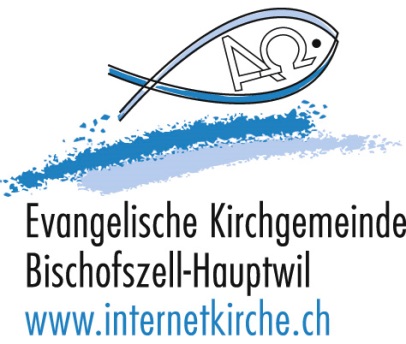 Strasse Nr.PLZ OrtTelefon 000 000 00 00E-Mail beispiel.muster@kirchexy.chwww.kirchexy.ch